Выставка рисунков  «Мамочка любимая!»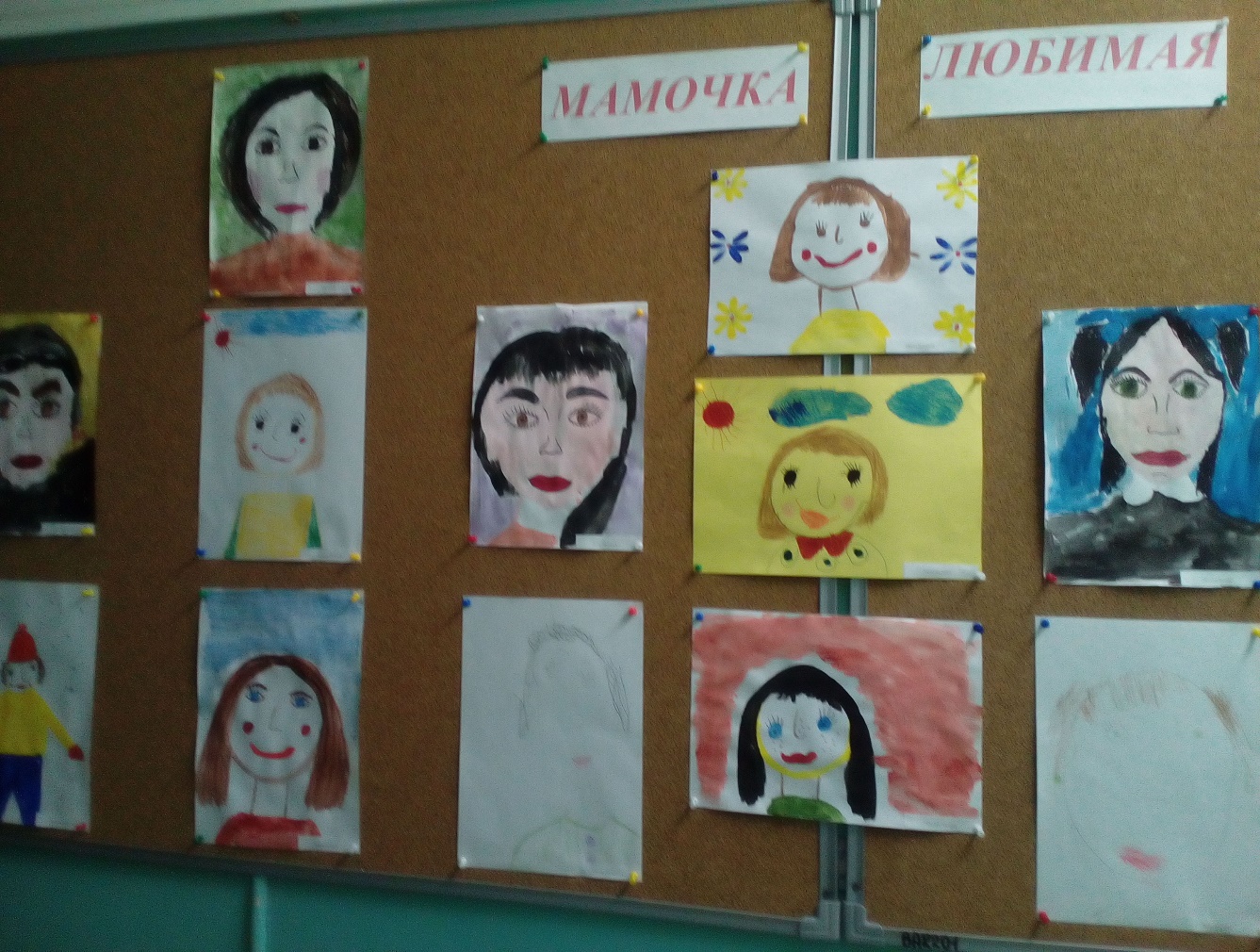 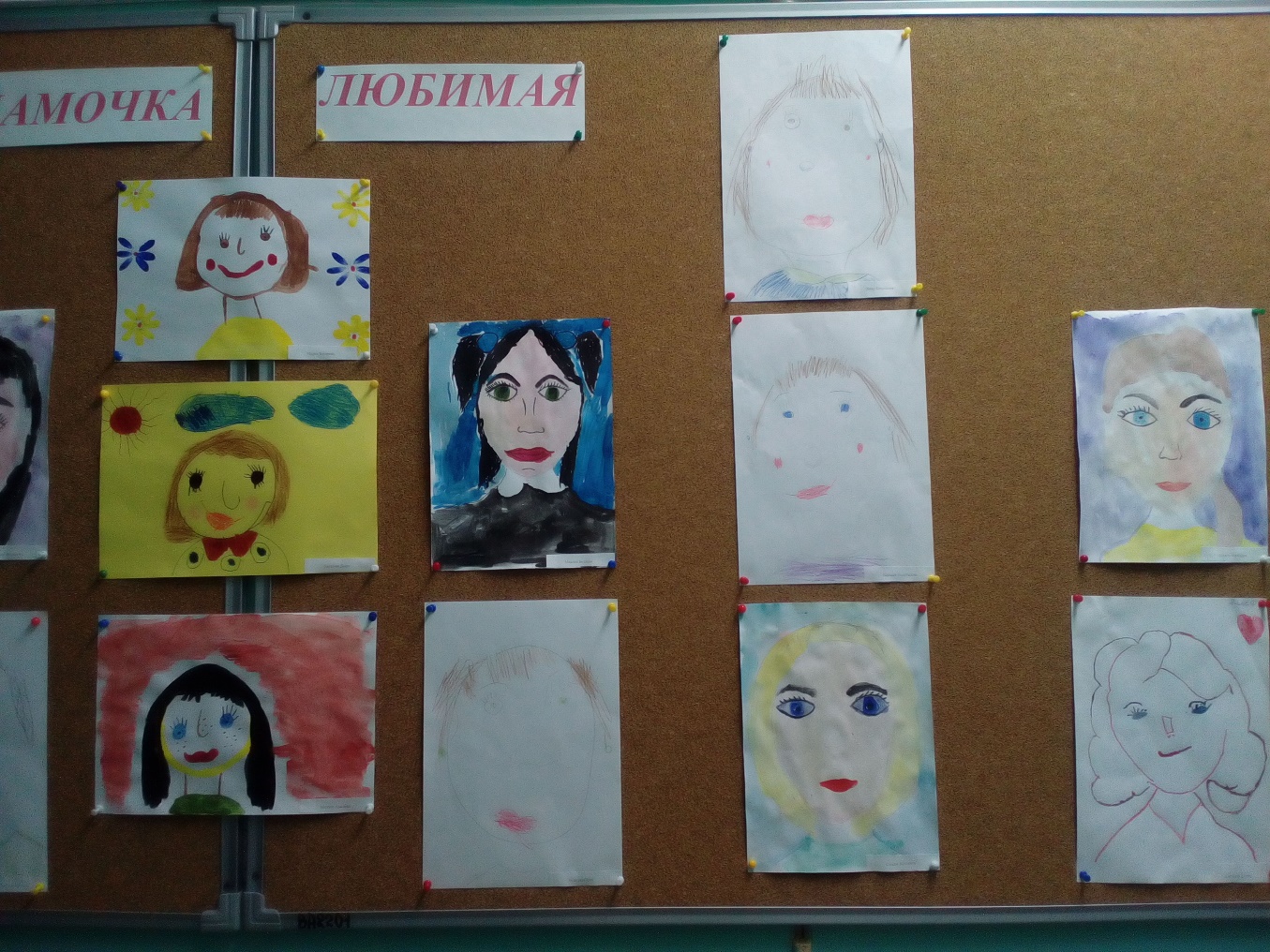 